A warm welcome to NHS Greater Glasgow & ClydeWe hope you feel welcome and valued as you join us. The following resources aim to provide consistent and comprehensive information to prepare and inform safe, effective person centred practice for your new role and working environment. Please work your way through all the essential learning resources below. It is best to use Microsoft Edge®, Google Chrome® or Firefox® as your Web Browser.  If the resource doesn’t open for you, please ‘right click’, choose ‘Copy hyperlink’ and paste the link into your Web Browser.Sign to confirm you have viewed and completed each resource.Share your completed checklist with your SCN, SCM or Team Lead who will sign and retain a copy in your personal file. Scan your completed checklist to ggc.practicedevelopmentinduction@ggc.scot.nhs.uk  to receive your certificate. If your post is solely with NHSGGC Staff Bank you do not require a SCN/M signature but should instead send this completed checklist to adminstaffbank@ggc.scot.nhs.uk                 Health Care Support Worker InductionCompletion Checklist 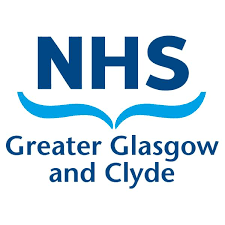 ResourceHyperlinksTopicYour Completion SignatureVideoWelcome Message from Jen Rodgers, Deputy Nurse Director, Corporate and Community.For information - HCSW WorkbookSubstantive staff. To be completed within 3 months in post to evidence meeting the NHS Scotland HCSW Mandatory Induction Standards and Code of Conduct. Bank staff have 6 months to complete and send completed workbook to staffbank.nursemanager@ggc.scot.nhs.uk    For information - HCSW WorkbookSubstantive staff. To be completed within 3 months in post to evidence meeting the NHS Scotland HCSW Mandatory Induction Standards and Code of Conduct. Bank staff have 6 months to complete and send completed workbook to staffbank.nursemanager@ggc.scot.nhs.uk    For information - HCSW WorkbookSubstantive staff. To be completed within 3 months in post to evidence meeting the NHS Scotland HCSW Mandatory Induction Standards and Code of Conduct. Bank staff have 6 months to complete and send completed workbook to staffbank.nursemanager@ggc.scot.nhs.uk    BookletA typical day in the life of a clinical HCSW PresentationDelivering High Quality Person Centred Health and Care When you open this presentation click ‘enable external content for this session’VideoNHSGGC – Care Rounding guidance for HCSW PresentationDelivering High Quality Person Centred Health and Care (when you open this presentation click ‘enable external content for this session’)VideoNHSGGC Prevention of Pressure ulcers Video‘Don’t assume, Do ask’ campaign Website‘Getting to know me’ webpage and form on Alzheimer’s Scotland PresentationIntroduction to delirium care Leaflet Think Delirium Information Leaflet VideoPersonal Protective Equipment – Droplet Precautions VideoNHSGGC - It’s Kind to RemindPresentationPalliative & End of Life Care in the Hospital Setting Videos Please watch all the videos under the heading Manual Handling for Clinical Staff Practical Induction training (NB if you do not have a Scottish Manual Handling Passport you must attend the foundation practical training course) VideoCoping with Death and Bereavement as a Health and Social Care Professional LeafletWhat Can happen when Someone is Dying: Information for Relatives or FriendsVideoNHSGGC - Sharps TrainingThe following modules can all be found on learnPro NHS and must be completed:The following modules can all be found on learnPro NHS and must be completed:The following modules can all be found on learnPro NHS and must be completed:The following modules can all be found on learnPro NHS and must be completed:The following modules can all be found on learnPro NHS and must be completed:Statutory / Mandatory tabStatutory / Mandatory tabStatutory / Mandatory tabStatutory / Mandatory tabStatutory / Mandatory tabGGC:001Fire Safety Fire Safety Fire Safety GGC:002Health & Safety, An Introduction Health & Safety, An Introduction Health & Safety, An Introduction GGC:003Reducing risk of Violence & Aggression Reducing risk of Violence & Aggression Reducing risk of Violence & Aggression GGC:004Equality, Diversity & Human Rights Equality, Diversity & Human Rights Equality, Diversity & Human Rights GGC:005Manual Handling TheoryManual Handling TheoryManual Handling TheoryGGC:006Public Protection (Adult and Child) Public Protection (Adult and Child) Public Protection (Adult and Child) GGC:007Standard Infection Control Precautions Standard Infection Control Precautions Standard Infection Control Precautions GGC:008Security & Threat Security & Threat Security & Threat GGC:009Safe Information Handling Safe Information Handling Safe Information Handling Specialist Subject tabSpecialist Subject tabSpecialist Subject tabSpecialist Subject tabSpecialist Subject tabGGC:270An overview of MalnutritionAn overview of MalnutritionAn overview of MalnutritionGGC:274When Eating and Drinking Becomes DifficultWhen Eating and Drinking Becomes DifficultWhen Eating and Drinking Becomes Difficult Dementia – Promoting Excellence – Informed  Dementia – Promoting Excellence – Informed  Dementia – Promoting Excellence – Informed ‘Infection Prevention and Control’ tab, the following parts within course entitled NES Scottish IPC Education Pathway (SIPSEP)‘Infection Prevention and Control’ tab, the following parts within course entitled NES Scottish IPC Education Pathway (SIPSEP)‘Infection Prevention and Control’ tab, the following parts within course entitled NES Scottish IPC Education Pathway (SIPSEP)‘Infection Prevention and Control’ tab, the following parts within course entitled NES Scottish IPC Education Pathway (SIPSEP)‘Infection Prevention and Control’ tab, the following parts within course entitled NES Scottish IPC Education Pathway (SIPSEP)Infection Prevention & Control  - C. difficileInfection Prevention & Control  - C. difficileInfection Prevention & Control  - C. difficilePrevention and Management of Occupational exposurePrevention and Management of Occupational exposurePrevention and Management of Occupational exposureRole Specific Mandatory tabRole Specific Mandatory tabRole Specific Mandatory tabRole Specific Mandatory tabRole Specific Mandatory tabGGC:215GGC Falls Prevention training; An Introduction to FallsGGC Falls Prevention training; An Introduction to FallsGGC Falls Prevention training; An Introduction to FallsGGC:216The Falls Bundle of CareThe Falls Bundle of CareThe Falls Bundle of CareGGC:217Risk Factors for Falls (Part 1)Risk Factors for Falls (Part 1)Risk Factors for Falls (Part 1)GGC:218    Risk Factors for Falls (Part 2)Risk Factors for Falls (Part 2)Risk Factors for Falls (Part 2)GGC:219What to do when your patient fallsWhat to do when your patient fallsWhat to do when your patient fallsGGC:221Bedrails Bedrails Bedrails GGC:061Management of Needle stick and Similar Injuries  Management of Needle stick and Similar Injuries  Management of Needle stick and Similar Injuries  CPD tabCPD tabCPD tabCPD tabCPD tabGGC:057Health Care Support Worker Code of ConductHealth Care Support Worker Code of ConductHealth Care Support Worker Code of ConductGGC:080Prevention of Pressure UlcersPrevention of Pressure UlcersPrevention of Pressure UlcersBlood Transfusion Ask your SCN/M/Team lead if this will be part of your role. If this is not part of your role tick the N/A boxes below. If your post is solely with the NHSGGC Staff Bank the blood transfusion process is not part of your role therefore tick the N/A box below. Blood Transfusion Ask your SCN/M/Team lead if this will be part of your role. If this is not part of your role tick the N/A boxes below. If your post is solely with the NHSGGC Staff Bank the blood transfusion process is not part of your role therefore tick the N/A box below. Blood Transfusion Ask your SCN/M/Team lead if this will be part of your role. If this is not part of your role tick the N/A boxes below. If your post is solely with the NHSGGC Staff Bank the blood transfusion process is not part of your role therefore tick the N/A box below. Blood Transfusion Ask your SCN/M/Team lead if this will be part of your role. If this is not part of your role tick the N/A boxes below. If your post is solely with the NHSGGC Staff Bank the blood transfusion process is not part of your role therefore tick the N/A box below. Blood Transfusion Ask your SCN/M/Team lead if this will be part of your role. If this is not part of your role tick the N/A boxes below. If your post is solely with the NHSGGC Staff Bank the blood transfusion process is not part of your role therefore tick the N/A box below. PresentationBlood TransfusionBlood TransfusionN/ALearnProLearn Blood Transfusion: Safe Blood Sampling for Transfusion Video (Found at Learn Blood Transfusion tab on LearnPro)Learn Blood Transfusion: Safe Blood Sampling for Transfusion Video (Found at Learn Blood Transfusion tab on LearnPro)N/ALearnProLearn Blood Transfusion: Safe Transfusion Practice (Found at Learn Blood Transfusion tab on LearnPro)Learn Blood Transfusion: Safe Transfusion Practice (Found at Learn Blood Transfusion tab on LearnPro)N/ACompletion Checklist Sign OffCompletion Checklist Sign OffCompletion Checklist Sign OffCompletion Checklist Sign OffCompletion Checklist Sign OffYour Signature        Your Signature        Ward                                 Hospital                                   Department                            Staff Bank  Yes/NoWard                                 Hospital                                   Department                            Staff Bank  Yes/NoWard                                 Hospital                                   Department                            Staff Bank  Yes/NoWard                                 Hospital                                   Department                            Staff Bank  Yes/NoWard                                 Hospital                                   Department                            Staff Bank  Yes/NoSCN, SCM or Team Lead Signature (If your post is solely with NHSGGC Staff Bank you do not require an SCN/M signature before sending to  adminstaffbank@ggc.scot.nhs.uk)SCN, SCM or Team Lead Signature (If your post is solely with NHSGGC Staff Bank you do not require an SCN/M signature before sending to  adminstaffbank@ggc.scot.nhs.uk)Completion DateCompletion Date